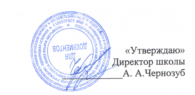 МБОУ «Однолуцкая ООШ имениГероя Советского Союза И. И. Аверьянова»Меню на 11.03.2021 г. для обучающихся 1-4 классов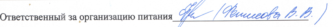 Наименование приёма пищи Наименование блюдаМасса порции(обязательно)Калорийность порции(обязательно)ЦенаЗавтракКаша овсяная молчная1502147,42Чай с сахаром200611,07Хлеб пшеничный с маслом20/51234,73Печенье 1001209,00Обед Апельсин1004711,22Салат из св. капусты1001361,32Суп вермишелевый250103,21,3Картофельное пюре1802986,00Рыба тушеная1401439,66Компот из с/ф 200930,84Хлеб ржаной 50871,93Хлеб пшеничный40464,00ИТОГО:58,49